číslo:Zastupitelstvo města Prostějova s c h v a l u j ezměnu v čl. II) odst. 4) písm. b) usnesení Zastupitelstva města Prostějova č. 16167 ze dne 05.09.2016 tak, že datum „31.03.2017“ se mění na „30.09.2017“.Důvodová zpráva:      Zastupitelstvo města Prostějova na svém zasedání konaném dne 05.09.2016 usnesením č. 16167:I) 	souhlasilo s převodem pozemků p.č. 101, p.č. 102 a p.č. 103, vše v k.ú. Krasice, z vlastnictví spolku Sportovní klub SPORT TREND PROSTĚJOV z. s., se sídlem Janáčkova 4642/5d, Prostějov, PSČ: 796 01, IČ: 226 71 668,  do vlastnictví společnosti PE MEDIKA s.r.o., se sídlem Výholec 1147/25, Brno, Komín, PSČ: 624 00, IČ: 047 40 963, s tím, že na pozemcích p.č. 101, p.č. 102 a p.č. 103, vše v k.ú. Krasice, bude realizována výstavba komplexu bydlení pro seniory,II)	schválilo1) 	nevyužití předkupního práva Statutárního města Prostějova k pozemkům p.č. 101, p.č. 102 a p.č. 103, vše v k.ú. Krasice, ve vlastnictví spolku Sportovní klub SPORT TREND PROSTĚJOV z. s., se sídlem Janáčkova 4642/5d, Prostějov, PSČ: 796 01, IČ: 226 71 668, při jejich převodu do vlastnictví společnosti PE MEDIKA s.r.o., se sídlem Výholec 1147/25, Brno, Komín, PSČ: 624 00, IČ: 047 40 963,2) 	prominutí části smluvní pokuty za prodlení se splněním smluvního závazku vyplývajícího z ujednání čl. IV odst. 1 Kupní smlouvy č. 2007/16/269 uzavřené mezi městem Prostějovem jako prodávajícím a společností REMOSTAV a.s., se sídlem Přemyslovka 4, Prostějov, PSČ: 796 01 (v současnosti se sídlem Janáčkova 4642/5d, Prostějov, PSČ: 796 01), IČ: 255 47 534, jako kupující dne 10.10.2007 ve znění Dodatku č. 1 ze dne 14.07.2008 ve výši 5.000.000 Kč, a to do 30 dnů ode dne splnění následujících podmínek:a) 	společnost REMOSTAV a.s. uzná smluvní pokutu za prodlení se splněním smluvního závazku vyplývajícího z ujednání čl. IV odst. 1 Kupní smlouvy č. 2007/16/269 ze dne 10.10.2007 ve znění Dodatku č. 1 ze dne 14.07.2008 co do důvodu a výše a část smluvní pokuty ve výši 2.500.000 Kč uhradí před podpisem dohody o prominutí dluhu, b) 	nejpozději do 30.06.2018 budou pozemky p.č. 101, p.č. 102 a p.č. 103, vše v k.ú. Krasice, zapsány v katastru nemovitostí Katastrálního úřadu pro Olomoucký kraj, Katastrálního pracoviště Prostějov, jako vlastnictví společnosti PE MEDIKA s.r.o., se sídlem Výholec 1147/25, Brno, Komín, PSČ: 624 00, IČ: 047 40 963, a to bez jakéhokoliv zatížení a omezení vlastnického práva (zejm. nebudou pozemky zatíženy žádným zástavním právem), vyjma předkupního práva Statutárního města Prostějova,c) 	výše poskytnuté podpory (prominuté smluvní pokuty) nepřesáhne maximální možnou podporu de minimis, kterou může Statutární město Prostějov společnosti REMOSTAV a.s. poskytnout, tj. 200.000 EUR za rozhodné období roku, v němž dojde k prominutí, a předchozích dvou fiskálních let (tzn. že celková podpora poskytnutá společnosti REMOSTAV a.s. podle pravidla de minimis dle Nařízení Komise (EU) č. 1407/2013 z 18.12.2013 o použití článků 107 a 108 Smlouvy o fungování Evropské unie na podporu de minimis nepřesáhne uvedenou částku 200.000 EUR), d) 	do doby uzavření dohody o prominutí dluhu bude předmětná záležitost ošetřena smlouvou o budoucí dohodě o prominutí dluhu,3) 	prominutí části smluvní pokuty za prodlení se splněním smluvního závazku vyplývajícího z ujednání čl. IV odst. 1 Kupní smlouvy č. 2007/16/269 uzavřené mezi městem Prostějovem jako prodávajícím a společností REMOSTAV a.s., se sídlem Přemyslovka 4, Prostějov, PSČ: 796 01 (v současnosti se sídlem Janáčkova 4642/5d, Prostějov, PSČ: 796 01), IČ: 255 47 534, jako kupující dne 10.10.2007 ve znění Dodatku č. 1 ze dne 14.07.2008 ve výši přesahující částku 7.500.000 Kč, a to dne 01.01.2021 za následujících podmínek:a) 	výše prominuté části smluvní pokuty bude vyčíslena ke dni právních účinků vkladu vlastnického práva k pozemkům p.č. 101, p.č. 102 a p.č. 103, vše v k.ú. Krasice, do vlastnictví společnosti PE MEDIKA s.r.o., se sídlem Výholec 1147/25, Brno, Komín, PSČ: 624 00, IČ: 047 40 963, jako rozdíl mezi celkovou výší splatné smluvní pokuty ke dni právních účinků vkladu a částky 7.500.000 Kč,b) 	mezi společností PE MEDIKA s.r.o., se sídlem Výholec 1147/25, Brno, Komín, PSČ: 624 00, IČ: 047 40 963, jako povinným na straně jedné a Statutárním městem Prostějovem jako oprávněným na straně druhé bude uzavřena smlouva, jejímž předmětem bude závazek povinného provést v termínu do 31.12.2022 na pozemcích p.č. 101, p.č. 102 a p.č. 103, vše v k.ú. Krasice, výstavbu komplexu bydlení pro seniory včetně zajištění vydání kolaudačního souhlasu, kterým bude povoleno užívání komplexu bydlení pro seniory na pozemcích p.č. 101, p.č. 102 a p.č. 103, vše v k.ú. Krasice, pod sankcí smluvní pokuty ve výši 30.000 Kč za každý měsíc prodlení,c) 	výše poskytnuté podpory (prominuté smluvní pokuty) nepřesáhne maximální možnou podporu de minimis, kterou může Statutární město Prostějov společnosti REMOSTAV a.s. poskytnout, tj. 200.000 EUR za rozhodné období roku, v němž dojde k prominutí, a předchozích dvou fiskálních let (tzn. že celková podpora poskytnutá společnosti REMOSTAV a.s. podle pravidla de minimis dle Nařízení Komise (EU) č. 1407/2013 z 18.12.2013 o použití článků 107 a 108 Smlouvy o fungování Evropské unie na podporu de minimis nepřesáhne uvedenou částku 200.000 EUR), d) 	do doby uzavření dohody o prominutí dluhu bude předmětná záležitost ošetřena smlouvou o budoucí dohodě o prominutí dluhu,4) 	zpětvzetí žaloby podané Statutárním městem Prostějovem proti spolku Sportovní klub SPORT TREND PROSTĚJOV z. s., se sídlem Janáčkova 4642/5d, Prostějov, PSČ: 796 01, IČ: 226 71 668, a třem fyzickým osobám, na určení neexistence zástavních práv (spor je veden u Okresního soudu v Prostějově pod sp.zn. 7 C 204/2015) a žaloby podané Statutárním městem Prostějovem proti spolku Sportovní klub SPORT TREND PROSTĚJOV z. s., se sídlem Janáčkova 4642/5d, Prostějov, PSČ: 796 01, IČ: 226 71 668, na uložení povinnosti uzavřít kupní smlouvu (spor je veden u Okresního soudu v Prostějově pod sp.zn. 7 C 254/2015) za následujících podmínek: a) 	ve lhůtě do 31.01.2018 budou pozemky p.č. 101, p.č. 102 a p.č. 103, vše v k.ú. Krasice, zapsány v katastru nemovitostí Katastrálního úřadu pro Olomoucký kraj, Katastrálního pracoviště Prostějov, bez jakéhokoliv zatížení a omezení vlastnického práva (zejm. nebudou pozemky zatíženy žádným zástavním právem) vyjma předkupního práva Statutárního města Prostějova,b) 	ve lhůtě do 31.03.2017 bude mezi Statutárním městem Prostějovem a společností REMOSTAV a.s., se sídlem Janáčkova 4642/5d, Prostějov, PSČ: 796 01, IČ: 255 47 534, uzavřena smlouva o budoucí dohodě o prominutí dluhu uvedená v čl. II) odst. 2) písm. d) a v čl. II) odst. 3) písm. d) usnesení,5) 	změnu věcného předkupního práva Statutárního města Prostějova k pozemkům p.č. 101, p.č. 102 a p.č. 103, vše v k.ú. Krasice, následovně:a) 	nový vlastník pozemků p.č. 101, p.č. 102 a p.č. 103, vše v k.ú. Krasice, se zaváže nabídnout pozemky v případě svého úmyslu tyto pozemky nebo jejich část prodat nebo jinak zcizit ke koupi Statutárnímu městu Prostějovu za kupní cenu ve výši 350 Kč/m2 pozemku (tj. celkem ve výši 3.801.700 Kč), a to v právním a faktickém stavu, v jakém je koupil od spolku Sportovní klub SPORT TREND PROSTĚJOV z. s.,b) 	předkupní právo bude sjednáno na dobu určitou a zanikne dnem vydání kolaudačního souhlasu, kterým bude povoleno užívání komplexu bydlení pro seniory na pozemcích p.č. 101, p.č. 102 a p.č. 103, vše v k.ú. Krasice,6) 	prodej části pozemku p.č. 470/2 – orná půda v k.ú. Krasice o výměře cca 270 m2,  části pozemku p.č. 537/2 – orná půda v k.ú. Čechovice u Prostějova o výměře cca 250 m2 a části pozemku p.č. 538 – orná půda v k.ú. Čechovice u Prostějova o výměře cca 15 m2 (přesné výměry budou známy po vypracování geometrického plánu), společnosti PE MEDIKA s.r.o., se sídlem Výholec 1147/25, Brno, Komín, PSČ: 624 00, IČ: 047 40 963, za následujících podmínek:a) 	kupní cena bude stanovena ve výši dle znaleckého posudku (cena obvyklá) 500 Kč bez DPH/m2, tj. celkem ve výši cca 267.500 Kč bez DPH, a bude v celé výši zaplacena před podpisem kupní smlouvy,b) 	náklady spojené s vypracováním geometrického plánu, znaleckého posudku a správní poplatek spojený s podáním návrhu na povolení vkladu vlastnického práva do katastru nemovitostí uhradí kupující.     K uvedenému rozhodnutí dospělo Zastupitelstvo města Prostějova v návaznosti na nutnost řešit situaci nastalou v důsledku prodlení společnosti REMOSTAV a.s., se sídlem Janáčkova 4642/5d, Prostějov, PSČ: 796 01, IČ: 255 47 534, a Sportovního klubu SPORT TREND PROSTĚJOV z. s., se sídlem Janáčkova 4642/5d, Prostějov, PSČ: 796 01, IČ: 226 71 668, se splněním závazku vyplývajícího z ujednání čl. IV odst. 1 Kupní smlouvy č. 2007/16/269 ze dne 10.10.2007 ve znění Dodatku č. 1 ze dne 14.07.2008 provést v termínu do 10.10.2012 na pozemcích p.č. 101, p.č. 102 a p.č. 103, vše v k.ú. Krasice, výstavbu multifunkčního sportovně rehabilitačního areálu včetně kolaudačního souhlasu, kterým bude povoleno užívání uvedené stavby, jako možné řešení Okresním soudem v Prostějově nařízené mediace v soudním sporu Statutárního města Prostějova proti společnosti REMOSTAV a.s. o zaplacení smluvní pokuty vzniklé v souvislosti s prodlením s výstavbou multifunkčního sportovně rehabilitačního areálu na pozemcích p.č. 101, p.č. 102 a p.č. 103, vše v k.ú. Krasice, v návaznosti na několikaletá složitá vzájemná jednání a také v důsledku snahy odvrátit předpokládané letité soudní spory, které byly v dané záležitosti již u Okresního soudu v Prostějově zahájeny a které by způsobily, že předmětné pozemky v k.ú. Krasice v lokalitě za novou nemocnicí by po tuto dobu zůstávaly nevyužité a nebylo by možné s nimi nikterak nakládat.     Při předkládání materiálu k projednání Zastupitelstvu města Prostějova se předpokládalo, že budoucí dohoda o prominutí dluhu se společností REMOSTAV a.s. bude uzavřena nejpozději do 31.03.2017.     Záležitost je řešena pod sp. zn. OSMM 154/2006.    Vzhledem k tomu, že podmínkou ze strany společnosti REMOSTAV a.s. a Sportovního klubu SPORT TREND PROSTĚJOV z. s. pro uzavření budoucí dohody o prominutí dluhu bylo vydání územního rozhodnutí pro společnost PE MEDIKA s.r.o., se sídlem Výholec 1147/25, Brno, Komín, PSČ: 624 00, IČ: 047 40 963,  na stavbu komplexu bydlení pro seniory na předmětných pozemcích v k.ú. Krasice, které je v současné době z důvodu poměrně složitých přípravných prací teprve ve fázi zahájení, nebylo možné tuto budoucí dohodu v předpokládaném termínu uzavřít. Podle současného vývoje je možno po konzultaci předmětné záležitosti se Stavebním úřadem Magistrátu města Prostějova předpokládat, že územní rozhodnutí na stavbu společnosti PE MEDIKA s.r.o. v dané lokalitě bude vydáno v termínu do 31.07.2017. Termín pro uzavření budoucí dohody o prominutí dluhu se společností REMOSTAV a.s. navrhuje Odbor SÚMM stanovit v usnesení s jistou rezervou, tj. do 30.09.2017.       Předmětnou záležitost projednala Rada města Prostějova na své schůzi konané dne 23.05.2017 a usnesením č. 7509 doporučila Zastupitelstvu města Prostějova schválit změnu v čl. II) odst. 4) písm. b) usnesení Zastupitelstva města Prostějova č. 16167 ze dne 05.09.2016 tak, že datum „31.03.2017“ se mění na „30.09.2017“.     S ohledem na výše uvedené skutečnosti, v návaznosti na složitost proběhlých jednání a snahu vyřešit celou záležitost mimosoudně a konečným způsobem nemá Odbor správy a údržby majetku města námitek proti schválení změny v čl. II) odst. 4) písm. b) usnesení Zastupitelstva města Prostějova č. 16167 ze dne 05.09.2016 tak, že datum „31.03.2017“ bude změněno na „30.09.2017“ dle návrhu usnesení. Domníváme se, že na podstatě způsobu vypořádání vzájemných vztahů se společností REMOSTAV a.s. a Sportovním klubem SPORT TREND PROSTĚJOV z. s. není touto změnou nic zásadního měněno, pouze dojde k prodloužení jednoho z předpokládaných termínů v postupu řešení celé záležitosti v řádu několika měsíců v návaznosti na postupný vývoj situace u řešené záležitosti.     Pro přehlednost Odbor správy a údržby majetku města sděluje, že usnesení Zastupitelstva města Prostějova č. 16167 ze dne 05.09.2016 bude mít po schválení navržené změny následující znění:Zastupitelstvo města Prostějova I) 	s o u h l a s í s převodem pozemků p.č. 101, p.č. 102 a p.č. 103, vše v k.ú. Krasice, z vlastnictví spolku Sportovní klub SPORT TREND PROSTĚJOV z. s., se sídlem Janáčkova 4642/5d, Prostějov, PSČ: 796 01, IČ: 226 71 668,  do vlastnictví společnosti PE MEDIKA s.r.o., se sídlem Výholec 1147/25, Brno, Komín, PSČ: 624 00, IČ: 047 40 963, s tím, že na pozemcích p.č. 101, p.č. 102 a p.č. 103, vše v k.ú. Krasice, bude realizována výstavba komplexu bydlení pro seniory,II) s c h v a l u j e1) 	nevyužití předkupního práva Statutárního města Prostějova k pozemkům p.č. 101, p.č. 102 a p.č. 103, vše v k.ú. Krasice, ve vlastnictví spolku Sportovní klub SPORT TREND PROSTĚJOV z. s., se sídlem Janáčkova 4642/5d, Prostějov, PSČ: 796 01, IČ: 226 71 668, při jejich převodu do vlastnictví společnosti PE MEDIKA s.r.o., se sídlem Výholec 1147/25, Brno, Komín, PSČ: 624 00, IČ: 047 40 963,2) 	prominutí části smluvní pokuty za prodlení se splněním smluvního závazku vyplývajícího z ujednání čl. IV odst. 1 Kupní smlouvy č. 2007/16/269 uzavřené mezi městem Prostějovem jako prodávajícím a společností REMOSTAV a.s., se sídlem Přemyslovka 4, Prostějov, PSČ: 796 01 (v současnosti se sídlem Janáčkova 4642/5d, Prostějov, PSČ: 796 01), IČ: 255 47 534, jako kupující dne 10.10.2007 ve znění Dodatku č. 1 ze dne 14.07.2008 ve výši 5.000.000 Kč, a to do 30 dnů ode dne splnění následujících podmínek:a) 	společnost REMOSTAV a.s. uzná smluvní pokutu za prodlení se splněním smluvního závazku vyplývajícího z ujednání čl. IV odst. 1 Kupní smlouvy č. 2007/16/269 ze dne 10.10.2007 ve znění Dodatku č. 1 ze dne 14.07.2008 co do důvodu a výše a část smluvní pokuty ve výši 2.500.000 Kč uhradí před podpisem dohody o prominutí dluhu, b) 	nejpozději do 30.06.2018 budou pozemky p.č. 101, p.č. 102 a p.č. 103, vše v k.ú. Krasice, zapsány v katastru nemovitostí Katastrálního úřadu pro Olomoucký kraj, Katastrálního pracoviště Prostějov, jako vlastnictví společnosti PE MEDIKA s.r.o., se sídlem Výholec 1147/25, Brno, Komín, PSČ: 624 00, IČ: 047 40 963, a to bez jakéhokoliv zatížení a omezení vlastnického práva (zejm. nebudou pozemky zatíženy žádným zástavním právem), vyjma předkupního práva Statutárního města Prostějova,c) 	výše poskytnuté podpory (prominuté smluvní pokuty) nepřesáhne maximální možnou podporu de minimis, kterou může Statutární město Prostějov společnosti REMOSTAV a.s. poskytnout, tj. 200.000 EUR za rozhodné období roku, v němž dojde k prominutí, a předchozích dvou fiskálních let (tzn. že celková podpora poskytnutá společnosti REMOSTAV a.s. podle pravidla de minimis dle Nařízení Komise (EU) č. 1407/2013 z 18.12.2013 o použití článků 107 a 108 Smlouvy o fungování Evropské unie na podporu de minimis nepřesáhne uvedenou částku 200.000 EUR), d) 	do doby uzavření dohody o prominutí dluhu bude předmětná záležitost ošetřena smlouvou o budoucí dohodě o prominutí dluhu,3) 	prominutí části smluvní pokuty za prodlení se splněním smluvního závazku vyplývajícího z ujednání čl. IV odst. 1 Kupní smlouvy č. 2007/16/269 uzavřené mezi městem Prostějovem jako prodávajícím a společností REMOSTAV a.s., se sídlem Přemyslovka 4, Prostějov, PSČ: 796 01 (v současnosti se sídlem Janáčkova 4642/5d, Prostějov, PSČ: 796 01), IČ: 255 47 534, jako kupující dne 10.10.2007 ve znění Dodatku č. 1 ze dne 14.07.2008 ve výši přesahující částku 7.500.000 Kč, a to dne 01.01.2021 za následujících podmínek:a) 	výše prominuté části smluvní pokuty bude vyčíslena ke dni právních účinků vkladu vlastnického práva k pozemkům p.č. 101, p.č. 102 a p.č. 103, vše v k.ú. Krasice, do vlastnictví společnosti PE MEDIKA s.r.o., se sídlem Výholec 1147/25, Brno, Komín, PSČ: 624 00, IČ: 047 40 963, jako rozdíl mezi celkovou výší splatné smluvní pokuty ke dni právních účinků vkladu a částky 7.500.000 Kč,b) 	mezi společností PE MEDIKA s.r.o., se sídlem Výholec 1147/25, Brno, Komín, PSČ: 624 00, IČ: 047 40 963, jako povinným na straně jedné a Statutárním městem Prostějovem jako oprávněným na straně druhé bude uzavřena smlouva, jejímž předmětem bude závazek povinného provést  v termínu do 31.12.2022 na pozemcích p.č. 101, p.č. 102 a p.č. 103, vše v k.ú. Krasice, výstavbu komplexu bydlení pro seniory včetně zajištění vydání kolaudačního souhlasu, kterým bude povoleno užívání komplexu bydlení pro seniory na pozemcích p.č. 101, p.č. 102 a p.č. 103, vše v k.ú. Krasice, pod sankcí smluvní pokuty ve výši 30.000 Kč za každý měsíc prodlení,c) 	výše poskytnuté podpory (prominuté smluvní pokuty) nepřesáhne maximální možnou podporu de minimis, kterou může Statutární město Prostějov společnosti REMOSTAV a.s. poskytnout, tj. 200.000 EUR za rozhodné období roku, v němž dojde k prominutí, a předchozích dvou fiskálních let (tzn. že celková podpora poskytnutá společnosti REMOSTAV a.s. podle pravidla de minimis dle Nařízení Komise (EU) č. 1407/2013 z 18.12.2013 o použití článků 107 a 108 Smlouvy o fungování Evropské unie na podporu de minimis nepřesáhne uvedenou částku 200.000 EUR), d) 	do doby uzavření dohody o prominutí dluhu bude předmětná záležitost ošetřena smlouvou o budoucí dohodě o prominutí dluhu,4) 	zpětvzetí žaloby podané Statutárním městem Prostějovem proti spolku Sportovní klub SPORT TREND PROSTĚJOV z. s., se sídlem Janáčkova 4642/5d, Prostějov, PSČ: 796 01, IČ: 226 71 668, a třem fyzickým osobám, na určení neexistence zástavních práv (spor je veden u Okresního soudu v Prostějově pod sp.zn. 7 C 204/2015) a žaloby podané Statutárním městem Prostějovem proti spolku Sportovní klub SPORT TREND PROSTĚJOV z. s., se sídlem Janáčkova 4642/5d, Prostějov, PSČ: 796 01, IČ: 226 71 668, na uložení povinnosti uzavřít kupní smlouvu (spor je veden u Okresního soudu v Prostějově pod sp.zn. 7 C 254/2015) za následujících podmínek: a) 	ve lhůtě do 31.01.2018 budou pozemky p.č. 101, p.č. 102 a p.č. 103, vše v k.ú. Krasice, zapsány v katastru nemovitostí Katastrálního úřadu pro Olomoucký kraj, Katastrálního pracoviště Prostějov, bez jakéhokoliv zatížení a omezení vlastnického práva (zejm. nebudou pozemky zatíženy žádným zástavním právem) vyjma předkupního práva Statutárního města Prostějova,b) 	ve lhůtě do 30.09.2017 bude mezi Statutárním městem Prostějovem a společností REMOSTAV a.s., se sídlem Janáčkova 4642/5d, Prostějov, PSČ: 796 01, IČ: 255 47 534, uzavřena smlouva o budoucí dohodě o prominutí dluhu uvedená v čl. II) odst. 2) písm. d) a v čl. II) odst. 3) písm. d) usnesení,5) 	změnu věcného předkupního práva Statutárního města Prostějova k pozemkům p.č. 101, p.č. 102 a p.č. 103, vše v k.ú. Krasice, následovně:a) nový vlastník pozemků p.č. 101, p.č. 102 a p.č. 103, vše v k.ú. Krasice, se zaváže nabídnout pozemky v případě svého úmyslu tyto pozemky nebo jejich část prodat nebo jinak zcizit ke koupi Statutárnímu městu Prostějovu za kupní cenu ve výši 350 Kč/m2 pozemku (tj. celkem ve výši 3.801.700 Kč), a to v právním a faktickém stavu, v jakém je koupil od spolku Sportovní klub SPORT TREND PROSTĚJOV z. s.,b) předkupní právo bude sjednáno na dobu určitou a zanikne dnem vydání kolaudačního souhlasu, kterým bude povoleno užívání komplexu bydlení pro seniory na pozemcích p.č. 101, p.č. 102 a p.č. 103, vše v k.ú. Krasice,6) 	prodej části pozemku p.č. 470/2 – orná půda v k.ú. Krasice o výměře cca 270 m2,  části pozemku p.č. 537/2 – orná půda v k.ú. Čechovice u Prostějova o výměře cca 250 m2 a části pozemku p.č. 538 – orná půda v k.ú. Čechovice u Prostějova o výměře cca 15 m2 (přesné výměry budou známy po vypracování geometrického plánu), společnosti PE MEDIKA s.r.o., se sídlem Výholec 1147/25, Brno, Komín, PSČ: 624 00, IČ: 047 40 963, za následujících podmínek:a) 	kupní cena bude stanovena ve výši dle znaleckého posudku (cena obvyklá) 500 Kč bez DPH/m2, tj. celkem ve výši cca 267.500 Kč bez DPH, a bude v celé výši zaplacena před podpisem kupní smlouvy,b) 	náklady spojené s vypracováním geometrického plánu, znaleckého posudku a správní poplatek spojený s podáním návrhu na povolení vkladu vlastnického práva do katastru nemovitostí uhradí kupující.Osobní údaje fyzických osob jsou z textu vyjmuty v souladu s příslušnými ustanoveními zákona č.101/2000 Sb., o ochraně osobních údajů a o změně některých zákonů, ve znění pozdějších předpisů. Úplné znění materiálu je v souladu s příslušnými ustanoveními zákona č. 128/2000 Sb., o obcích (obecní zřízení), ve znění pozdějších předpisů k nahlédnutí na Magistrátu města Prostějova.Přílohy:	výpisy z obchodního rejstříkuvýpis ze spolkového rejstříkuV Prostějově dne 31.05.2017Osoba odpovědná za zpracování materiálu:		Mgr. Libor Vojtek, vedoucí Odboru SÚMM, v. r. Zpracovala:  	Mgr. Alexandra Klímková, vedoucí oddělení nakládání s majetkem města – právníkOdboru SÚMM, v. r. 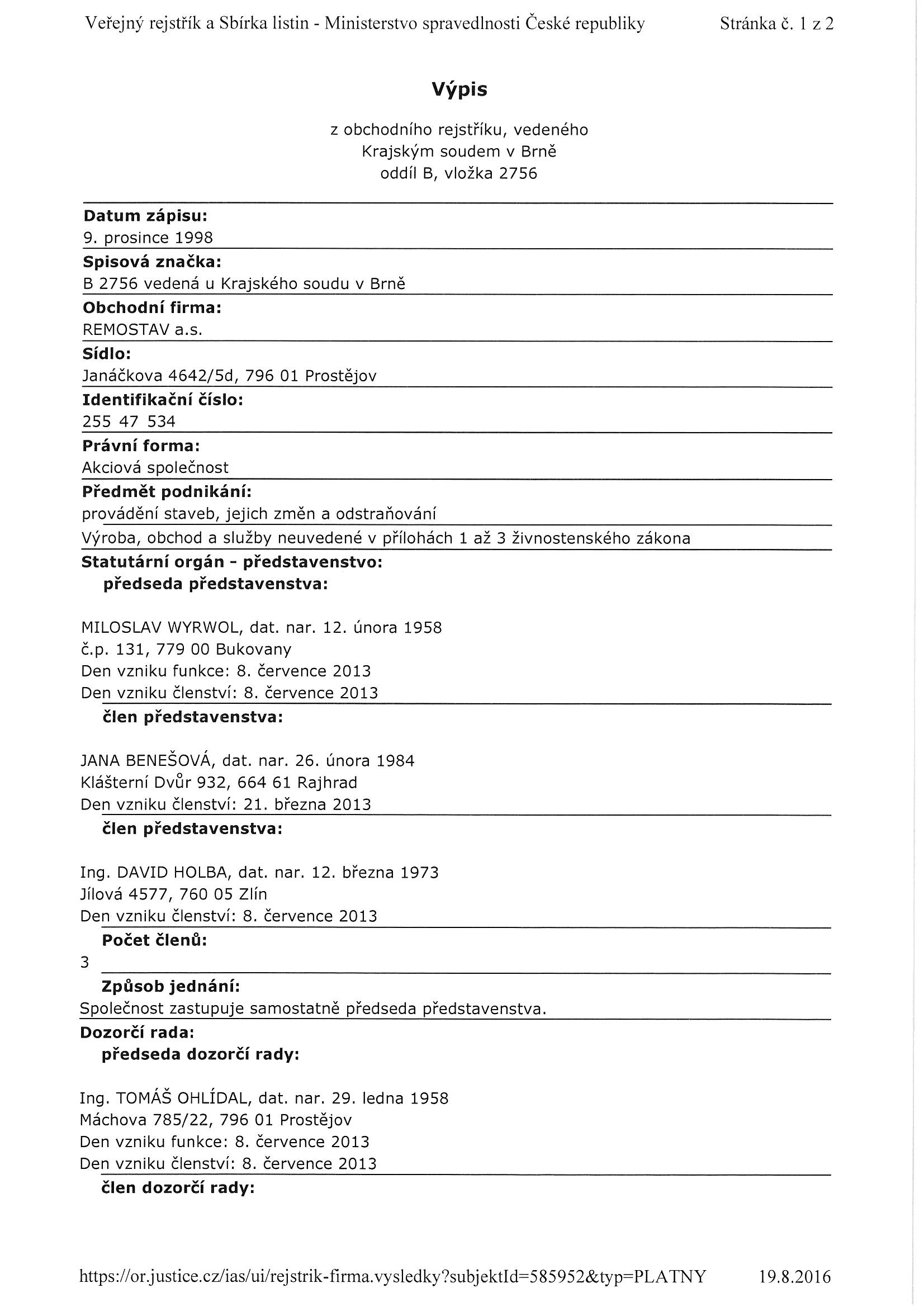 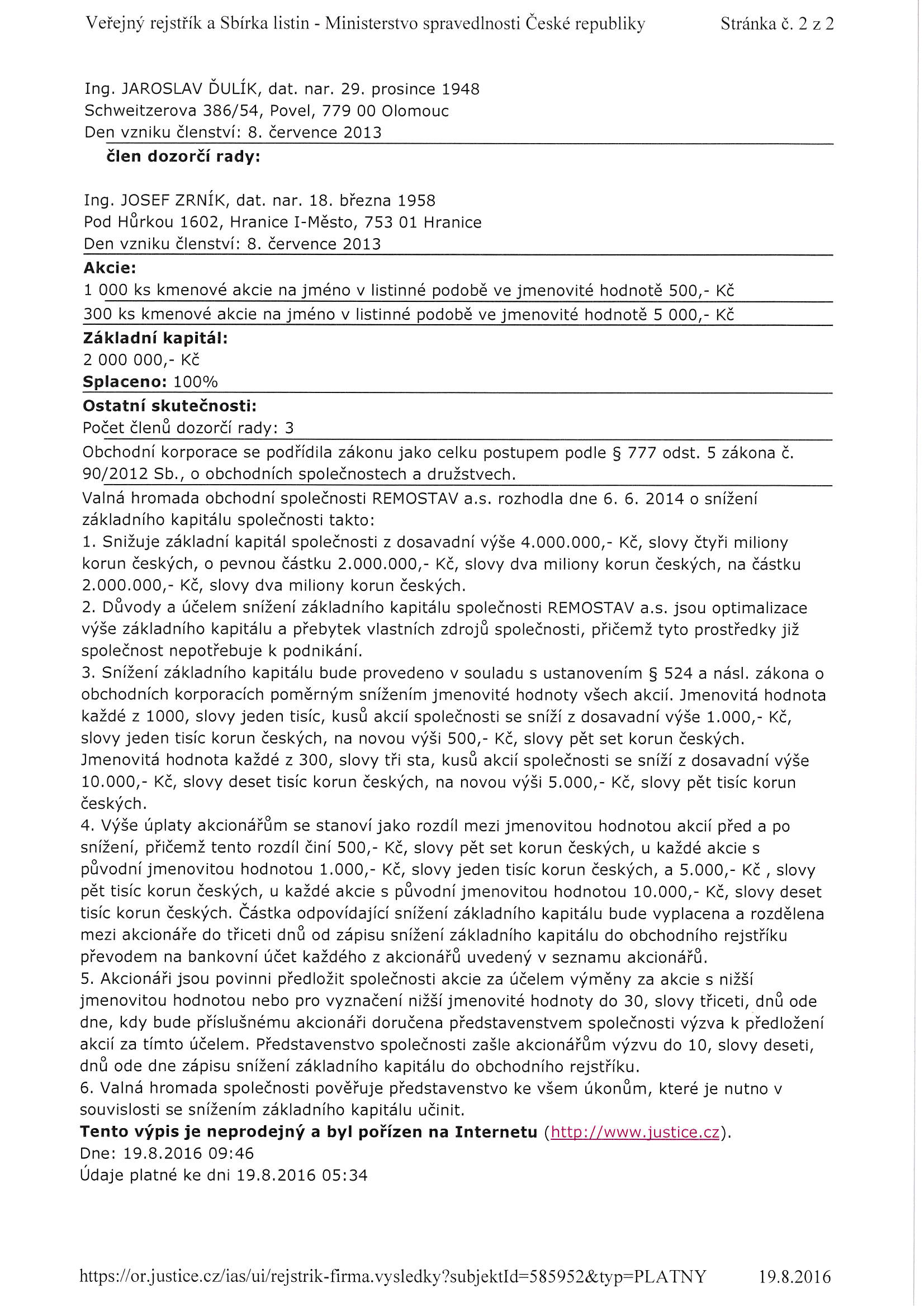 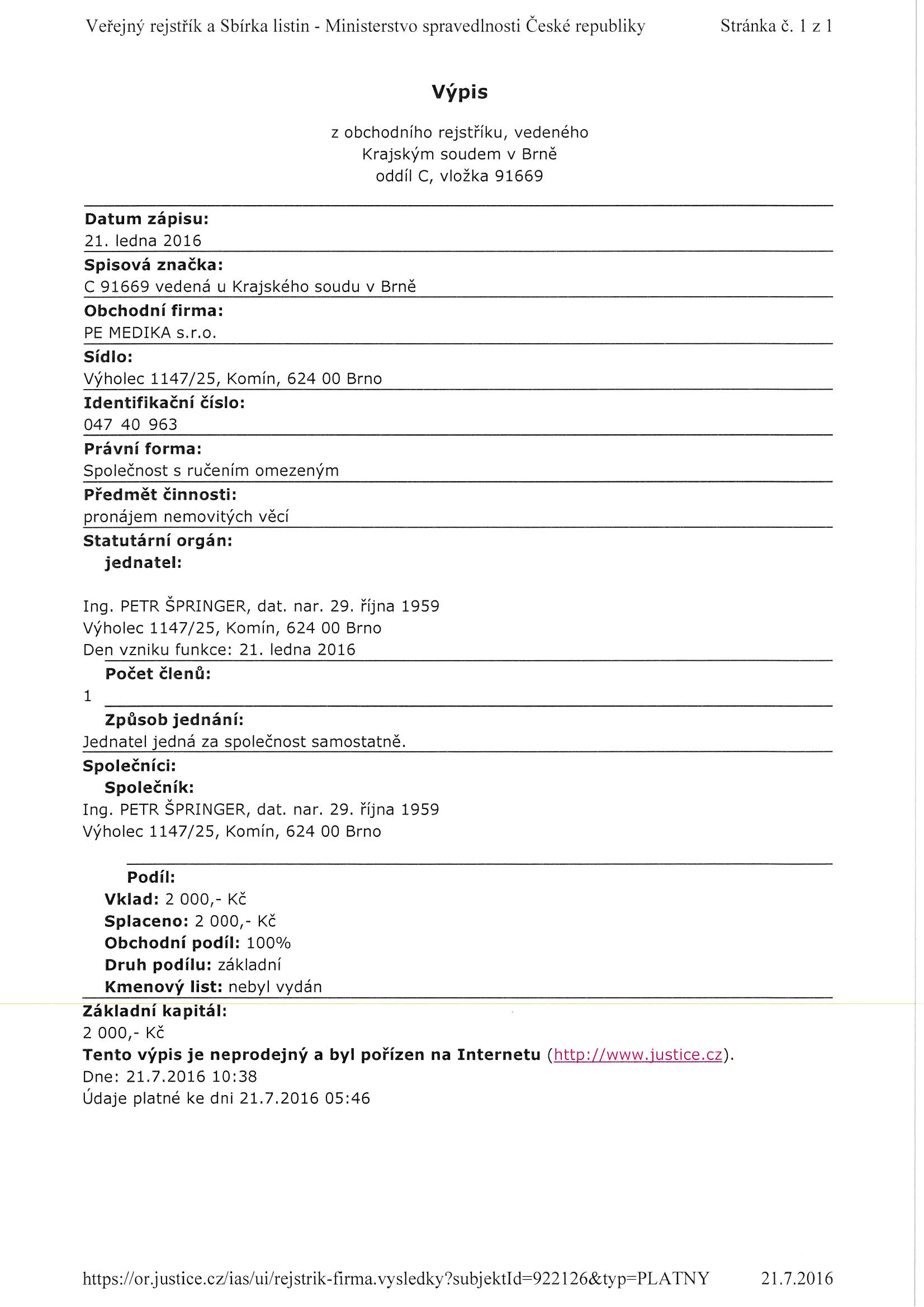 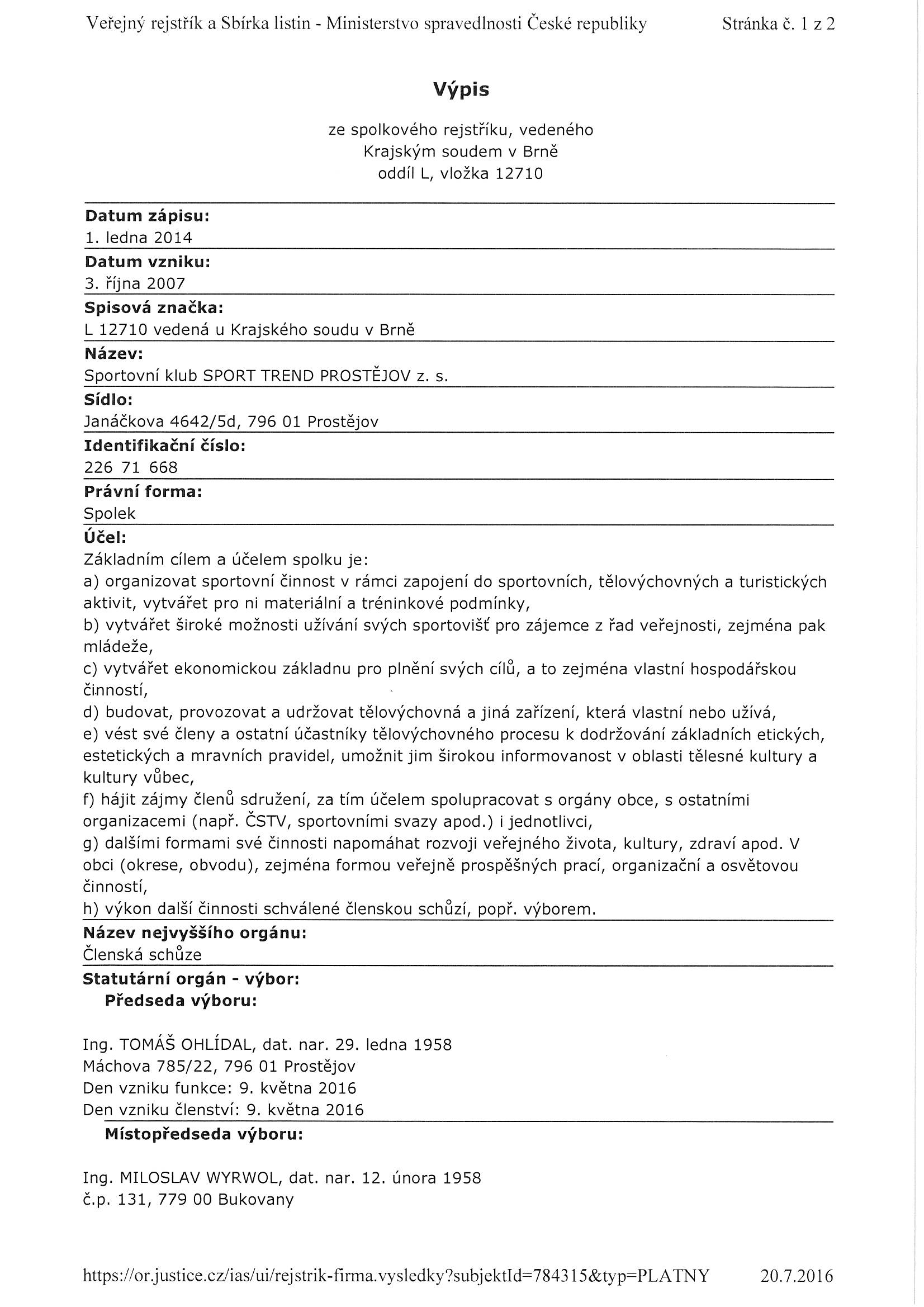 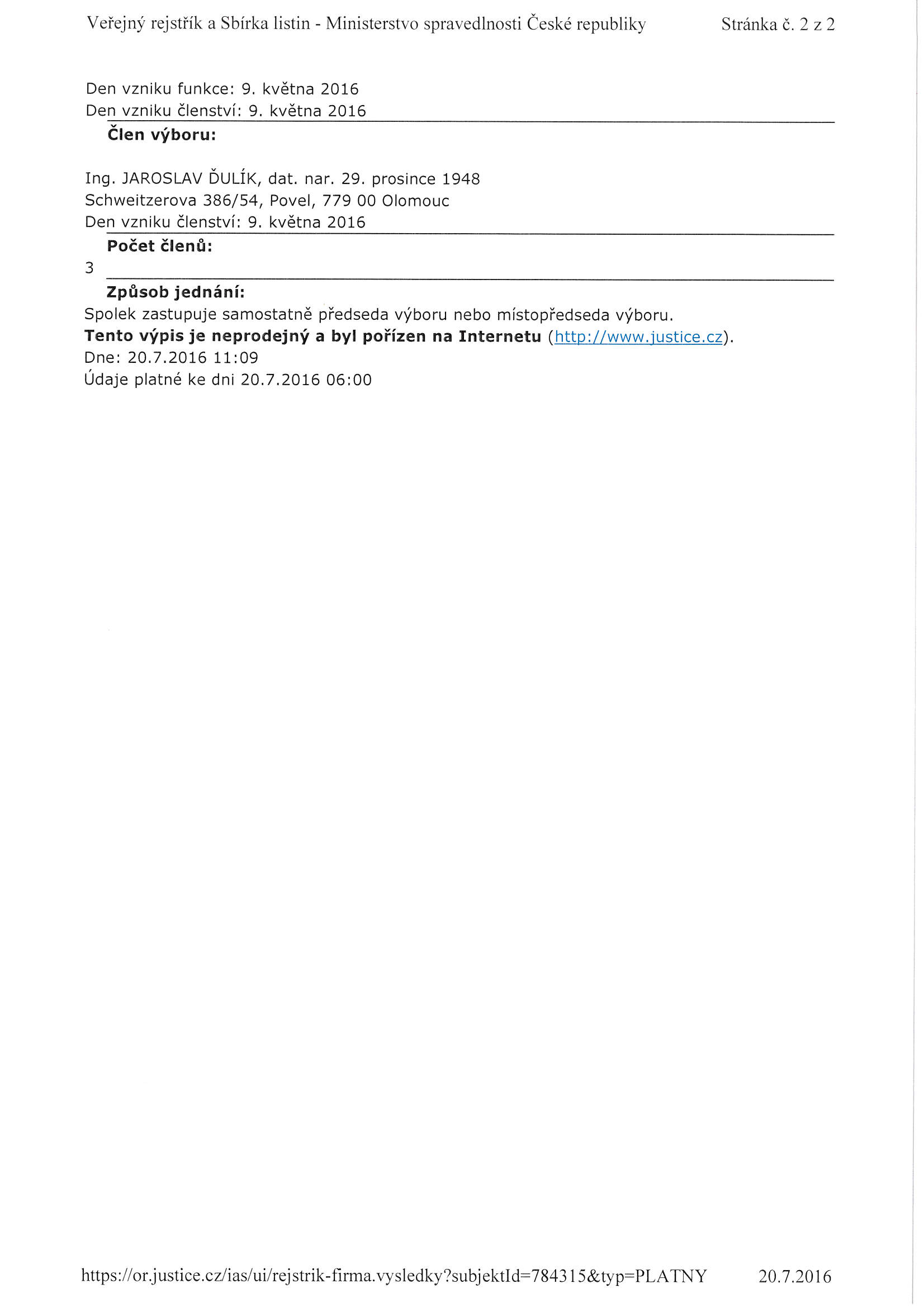 MATERIÁLMATERIÁLpro zasedání pro zasedání pro zasedání pro zasedání Zastupitelstva města Prostějova konané dne 12.06.2017Zastupitelstva města Prostějova konané dne 12.06.2017Zastupitelstva města Prostějova konané dne 12.06.2017Zastupitelstva města Prostějova konané dne 12.06.2017Název materiálu:Změna usnesení ZMP č. 16167 ze dne 05.09.2016 (REMOSTAV a.s. a Sportovní klub SPORT TREND PROSTĚJOV z. s. – vypořádání vzájemných vztahů)Změna usnesení ZMP č. 16167 ze dne 05.09.2016 (REMOSTAV a.s. a Sportovní klub SPORT TREND PROSTĚJOV z. s. – vypořádání vzájemných vztahů)Změna usnesení ZMP č. 16167 ze dne 05.09.2016 (REMOSTAV a.s. a Sportovní klub SPORT TREND PROSTĚJOV z. s. – vypořádání vzájemných vztahů)Předkládá:Rada města Prostějova Mgr. Jiří Pospíšil, náměstek primátorky, v. r. Rada města Prostějova Mgr. Jiří Pospíšil, náměstek primátorky, v. r. Rada města Prostějova Mgr. Jiří Pospíšil, náměstek primátorky, v. r. Návrh usnesení:Návrh usnesení:Návrh usnesení:Návrh usnesení: